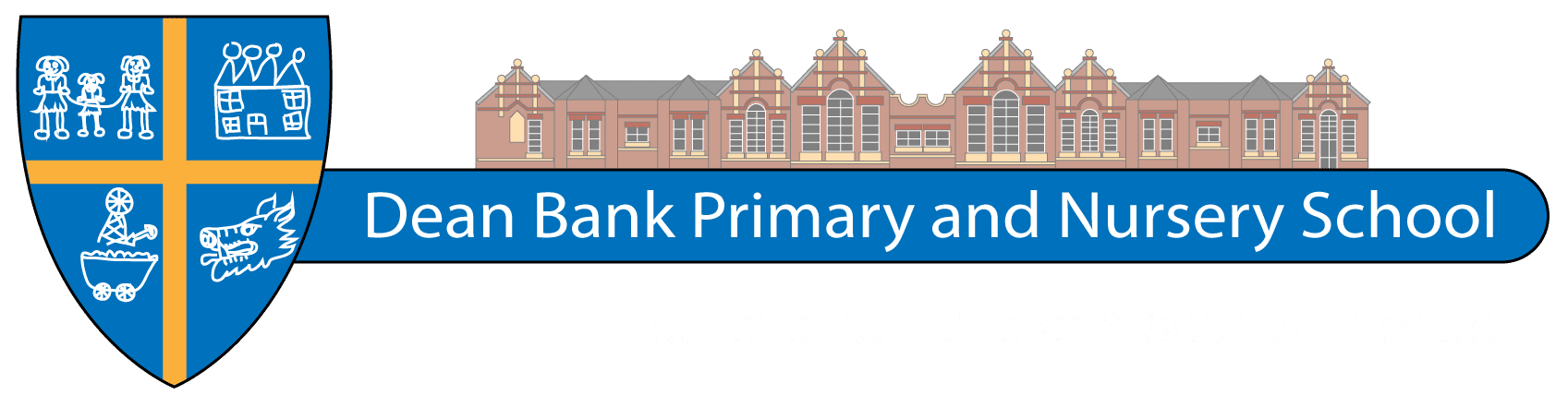 Week 1Week 2Week 3Week 3Week 4Week 5Week 6Week 6Week 7Week 8Week 9Week 10 Week 11Week 12AutumnNumber: Place ValueNumber: Place ValueNumber: Addition, Subtraction, Multiplication and Division Number: Addition, Subtraction, Multiplication and Division Number: Addition, Subtraction, Multiplication and Division Number: Addition, Subtraction, Multiplication and Division Number: Addition, Subtraction, Multiplication and Division Number: Addition, Subtraction, Multiplication and Division Number: Addition, Subtraction, Multiplication and Division Number: Fractions ANumber: Fractions ANumber: Fractions BNumber: Fractions BGeometry – Position and DirectionGeometry – Position and DirectionSpringMeasurement: Converting UnitsNumber: RatioNumber: RatioNumber: AlgebraNumber: AlgebraNumber: AlgebraNumber: AlgebraNumber: DecimalsNumber: DecimalsNumber: Fractions, Decimals and PercentagesNumber: Fractions, Decimals and PercentagesMeasurement: Perimeter, Area and VolumeMeasurement: Perimeter, Area and VolumeStatisticsStatisticsSummerStatisticsGeometry: ShapeGeometry: ShapeGeometry: ShapeRevision/SATSRevision/SATSConsolidation, Investigation and Preparation for KS3Consolidation, Investigation and Preparation for KS3Consolidation, Investigation and Preparation for KS3Consolidation, Investigation and Preparation for KS3Consolidation, Investigation and Preparation for KS3Consolidation, Investigation and Preparation for KS3Consolidation, Investigation and Preparation for KS3Consolidation, Investigation and Preparation for KS3Consolidation, Investigation and Preparation for KS3